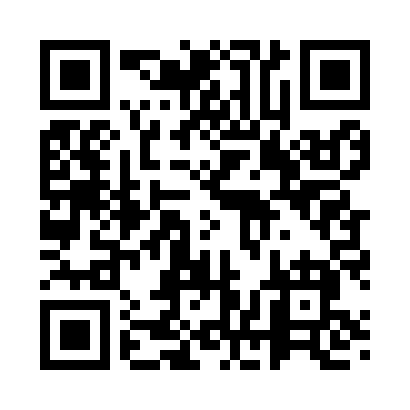 Prayer times for Rinkerton, Virginia, USAMon 1 Jul 2024 - Wed 31 Jul 2024High Latitude Method: Angle Based RulePrayer Calculation Method: Islamic Society of North AmericaAsar Calculation Method: ShafiPrayer times provided by https://www.salahtimes.comDateDayFajrSunriseDhuhrAsrMaghribIsha1Mon4:205:541:195:148:4310:172Tue4:215:541:195:158:4310:173Wed4:225:551:195:158:4310:164Thu4:225:551:195:158:4310:165Fri4:235:561:195:158:4310:166Sat4:245:571:205:158:4210:157Sun4:255:571:205:158:4210:158Mon4:255:581:205:158:4210:149Tue4:265:581:205:158:4110:1310Wed4:275:591:205:158:4110:1311Thu4:286:001:205:158:4110:1212Fri4:296:001:205:158:4010:1113Sat4:306:011:215:158:4010:1114Sun4:316:021:215:158:3910:1015Mon4:326:031:215:158:3910:0916Tue4:336:031:215:158:3810:0817Wed4:346:041:215:158:3710:0718Thu4:356:051:215:158:3710:0619Fri4:366:061:215:158:3610:0520Sat4:376:061:215:158:3510:0421Sun4:396:071:215:158:3510:0322Mon4:406:081:215:158:3410:0223Tue4:416:091:215:158:3310:0124Wed4:426:101:215:148:3210:0025Thu4:436:101:215:148:329:5926Fri4:446:111:215:148:319:5727Sat4:466:121:215:148:309:5628Sun4:476:131:215:148:299:5529Mon4:486:141:215:138:289:5430Tue4:496:151:215:138:279:5231Wed4:506:161:215:138:269:51